OFFICE COPY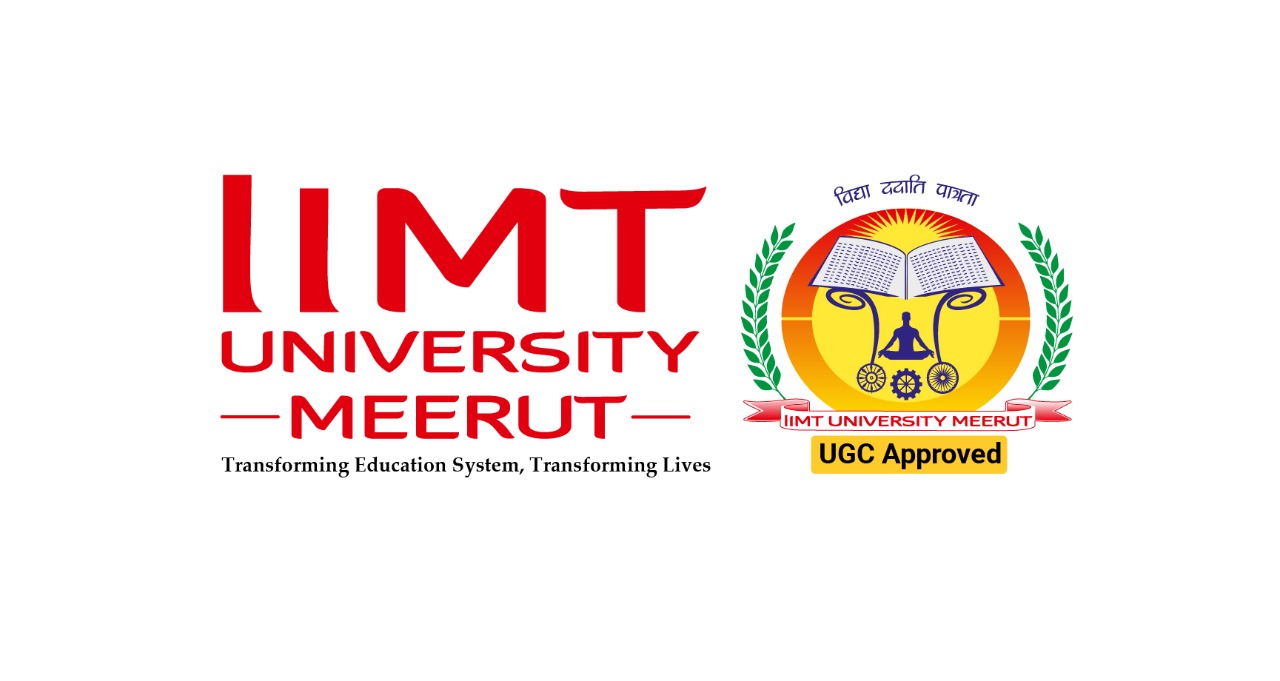 FORM FOR COURSE WORK PROPOSED BY RAC FOR PH.D SCHOLAR(To be filled up after the constitution of RAC, before the start of course work)  6. List of Courses (core/ elective) proposed by the RAC: Signature of RAC Members:Forwarded by Coordinator (Name & Signature):____________________________________________For Office Use onlySupervisor								DEANAccepted for the next Committee MeetingHead PhD section									 Date: ___________ 			EXAM CELL COPYFORM FOR COURSE WORK PROPOSED BY RAC FOR PH.D SCHOLAR(To be filled up after the constitution of RAC, before the start of course work)  6. List of Courses (core/ elective) proposed by the RAC: Signature of RAC Members:Forwarded by Coordinator (Name & Signature):____________________________________________For Office Use onlySupervisor								DEANAccepted for the next Committee MeetingHead PhD section									 Date: ___________ 			Academic Session:Session/ Semester: 1.Name of Scholar2.Admission No.Date of   Ph.D  AdmissionDate of   Ph.D  AdmissionDate of   Ph.D  AdmissionDD/MM/YYYY3.Registration Status of the Scholar (Put √ Mark)Registration Status of the Scholar (Put √ Mark)Full-TimeFull-TimePart-Time4.DepartmentBranch(if any)Branch(if any)5.Qualifying Degree during Ph.D AdmissionQualifying Degree during Ph.D AdmissionQualifying Degree during Ph.D AdmissionQualifying Degree during Ph.D Admission5.PG Degree in the relevant fieldPG Degree in the relevant fieldPG Degree in the relevant fieldCourse CodeCourse NameCourse TypeCore/ elective/seminarName (Department)PositionSignatureSupervisorMember (Dept.)Member (Sister Dept.)Co-Supervisor(if any)Verified the Qualifying Degree of the scholar during Ph.D Admission☐ Yes☐ NoProposed course work as per approved BOS☐ Yes☐ NoObservations, if anyAcademic Session:Session/ Semester: 1.Name of Scholar2.Admission No.Date of   Ph.D  AdmissionDate of   Ph.D  AdmissionDate of   Ph.D  AdmissionDD/MM/YYYY3.Registration Status of the Scholar (Put √ Mark)Registration Status of the Scholar (Put √ Mark)Full-TimeFull-TimePart-Time4.DepartmentBranch(if any)Branch(if any)5.Qualifying Degree during Ph.D AdmissionQualifying Degree during Ph.D AdmissionQualifying Degree during Ph.D AdmissionQualifying Degree during Ph.D Admission5.PG Degree in the relevant fieldPG Degree in the relevant fieldPG Degree in the relevant fieldCourse CodeCourse NameCourse TypeCore/ elective/seminarName (Department)PositionSignatureSupervisorMember (Dept.)Member (Sister Dept.)Co-Supervisor(if any)Verified the Qualifying Degree of the scholar during Ph.D Admission☐ Yes☐ NoProposed course work as per approved BOS☐ Yes☐ NoObservations, if any